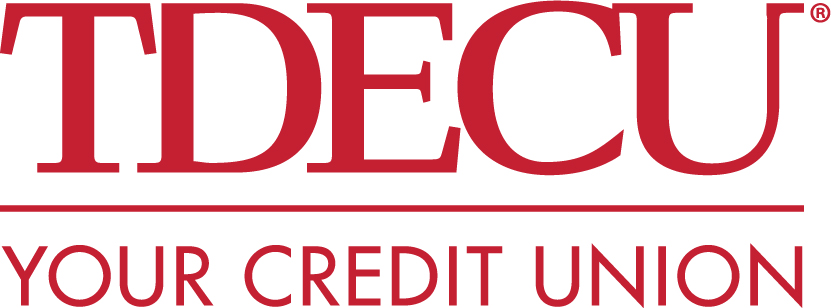 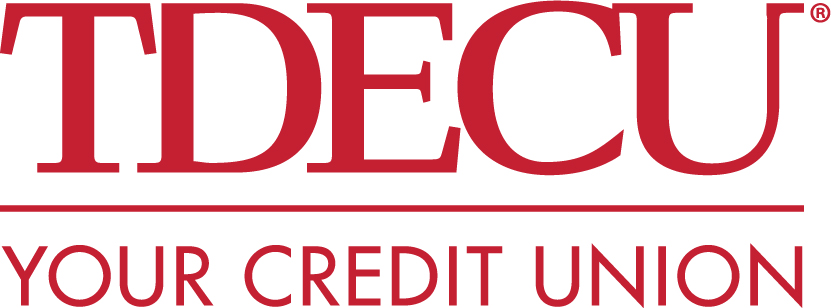 Media Contact: 
Merideth Miller, M2 The Agency281.882.3045pr@m2theagency.com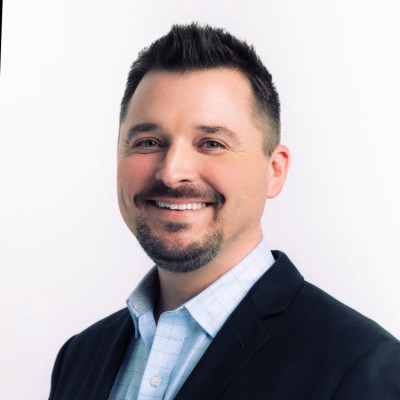 
TDECU’s Jason Osterhage, Executive Vice President and Chief Operating OfficerFOR IMMEDIATE RELEASE: TDECU Announces Jason Osterhage as Executive Vice President and Chief Operating Officer(Lake Jackson, TX) — TDECU announced the addition of Jason Osterhage to the organization, where he will lead as Executive Vice President and Chief Operating Officer. In this role, Osterhage will oversee key executives including the Chief Banking Officer, Chief Banking Service Operations Officer, Chief Digital and Experience Officer, and Chief Marketing Officer. “Jason comes to TDECU after playing a pivotal role in establishing one of the largest, all-digital credit unions in the U.S. During his tenure, he successfully led efforts to rethink what modern banking should look like by combining strategic focus on core business practices with alignment to profitability and a member-focused experience strategy. His ability to see everyday service offerings and experiences through a new lens is making a noticeable impact on the industry. We anticipate great things from him here at TDECU as we work together in helping people navigate their financial journeys,” notes President and Chief Executive Officer, Isaac Johnson.Osterhage joins TDECU after nine years with Chicago-based Alliant Credit Union, most recently as Senior Vice President, Chief Banking Officer. Prior to Alliant he held key positions with Delta Community Credit Union. Osterhage completed executive programs at Northwestern University’s Kellogg School of Management and the Graduate School of Business at Stanford University, received his Master of Business Administration from Emory University, Master of Science from Embry-Riddle Aeronautical University, and Bachelor of Business Administration from Georgia State University. He is a Project Management Professional and Lean Six Sigma Black Belt. Osterhage completed the Cardwell Group Leadership 306/2 + CEO 306 program, serves on the advisory board for a series A fintech, and held several credit union industry board and executive committee positions with companies and organizations including CU Direct Connect, TransUnion, and CUNA. About TDECU Founded in 1955, TDECU is a not-for-profit financial cooperative with more than 350,000 Members and over $4 billion in assets. TDECU currently has 35 Member Centers, and offers a complete selection of convenient, innovative, and competitive products and services, including a full suite of deposit products as well as mortgage, auto and personal loan products, online and mobile banking. TDECU also offers, through its subsidiaries, retirement planning and wealth management, personal and business insurance products. Members can also access a worldwide network of over 55,000 surcharge-free ATMs. For more information visit TDECU.org or call (800) 839-1154. -###-